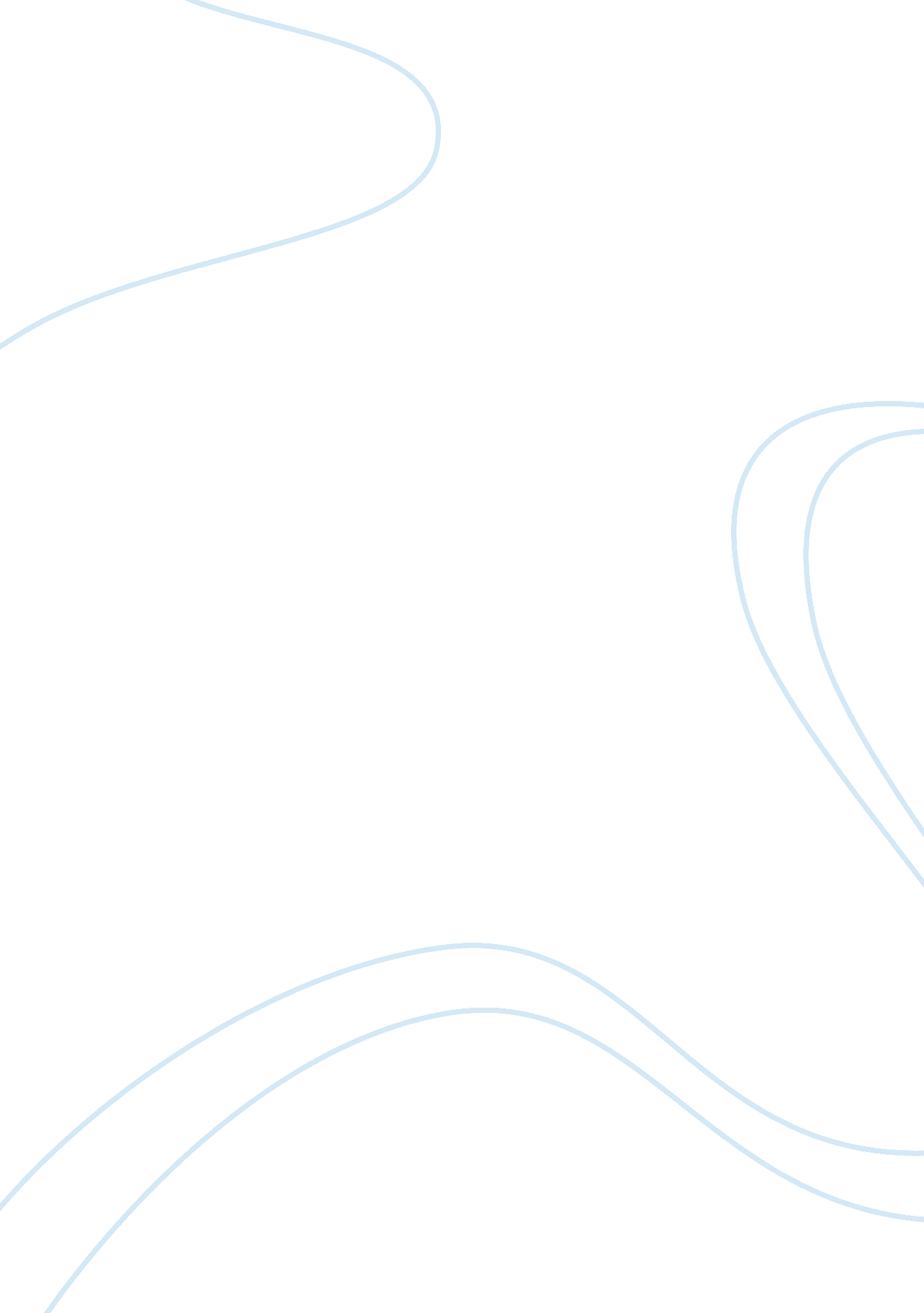 President’s narrative report (infinite minds club)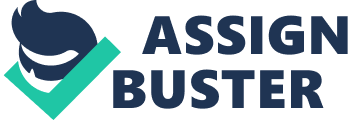 Under the supervision of the club moderator, Mr. Fhelmar I. Rondillas, the club has indulged herself to many activities that allow development and collaboration among the members and the officers. Infinite Minds Club eventually became a wholesomeenvironmentfor everyone with the help of the different activities. The club has engaged into series of activities/programs. First, it was held last June __ 2012. Students were obliged to have different clubs with their own choice. As expected of what the club has to offer, a number of students outgrew as they gathered to the club’s assigned place. Our club organization included the elections of officers. Last June __ 2012, we had the induction of officers together with the officers of the different organizations. Second, July __ 2012, we had our club meeting. Third, August __ 2012, we had our Environmental Rehabilitation/Mangrove Planting and revisit at Valderama, Sta. Felomina, Iligan City. The said event was participated by some other clubs. The annual MASCI quiz bee also commenced at this month. Fourth, we had witnessed the launching of the Math andSciencemonth. As one of the sponsors of the month, we had been into series of activities. We also had the 3rd Mother Ignacia Invitational Quiz Show together with the (sir, katung science club gali? Hahaha), Math teachers, and Science teachers and with the support of the administration. We also had the annual MASCI fair that was held at the Old chapel. A lot math related and science related were exhibited and posted. Works from the different students of the different year levels were presented. Lastly, October 2012, we had a club meeting. The meeting opened its way for the possibilities of the upcoming Indigay. This school year, we did sponsored masses. Those were the activities that my club underwent and accomplished. With everybody’s support and cooperation, everything was made possible. 